Detailed Instructions on Page 3.Instructions: Applications within Indian Country should not complete this form, and coordinate with the Environmental Protection Agency for Pesticide General Permit coverage or an Individual Permit. For other applications, see page 3 to help determine when and who needs to complete this form based on an exceedance of the permitted thresholds. Complete and submit this form by mailing to the Minnesota Pollution Control Agency (MPCA) at the following address:Attn: Water Quality SubmittalsMinnesota Pollution Control Agency520 Lafayette Road NorthSt. Paul, Minnesota  55155-4194Decision-making entityThe Decision-making Entity is any entity with control over the decision to perform pesticide applications, including the ability to modify those decisions. This is not the Applicator, who is defined as the entity that performs the application of a pesticide or who has day-to-day control of the application (i.e., they are authorized to direct workers to carry out those activities). Decision-making entities may have Applicators on-staff or may hire commercial Applicators to perform the activity (The Decision-maker would be considered the Applicator’s ‘customer’). Pest management areaBriefly describe the pest management area. List the names or locations of any receiving waters of the state to which discharges may occur. This may be as simple as a single lake, or as complex as multiple county highway ditches. Please describe the area where it is anticipated pesticide application will be required in the future. If the exact area is not known at this time, please supply MPCA with a description of the area you have control over. For example, for a County that treats roadside ditches, indicate “County of X, Roadside ditches. Exact sites to be determined.” More detailed information can be submitted on the Annual Report, if required.Owner permittee informationThe ‘Owner permittee information’ will be similar to your ‘Decision-making entity information.’ This is the entity that will be responsible for the permit. Many times, the Owner permittee contact will be the President of an organization or business.Permit contact informationThis person may oversee the environmental program, manage permits, or have extensive knowledge of the pesticide program being conducted by the Decision-making entity. This is the person MPCA would call with questions about the permit.  Check if the ‘Permit contact information’ is the same as the ‘Owner permittee information’ above.Billing contact informationThe Billing/Fee contact is the person MPCA will contact for annual bills and other financial information. Check if the ‘Billing contact information’ is the same as the ‘Owner permittee information’ above. Use PatternsSelect all Use Patterns for which you are submitting a Notice of Intent. More than one Pesticide Use Pattern may be chosen. This applies to a Decision-maker(s) who controls multiple pests and requires coverage under different permits.Use Patterns (check all that apply): Mosquito and Other Flying Insect Pest Control  Forest Canopy Insect Pest Control  Aquatic Nuisance Animal Pest Control  Vegetative Pests and Algae ControlLarge entitiesIs this Notice of Intent That being submitted on behalf of the public entity which serves a population of greater than 10,000 or if you are a private enterprise that exceeds the Small Business Administration size standard as identified at 13 CFR 123.201? Yes    NoIf yes, the entity is classified as a Large Entity.Application feesAn application fee is required under Minn. Stat. § 116.07, subd. 4d (1990) and Minn. R. ch. 7002 (Permit Fee Rules). The application fee is $1,240.00. Please make your check payable to the MPCA and submit with your application. The permit also has an annual fee of $345.00 that is invoiced near the end of the first quarter of the year for the previous calendar year.CertificationFederal Regulations (40 CFR Part 122.22) and State Regulations (Minn. R. 7001.0060) require all permit applications to be signed as follows:For a Corporation: by a responsible corporate officer. For the purpose of this permit, a responsible corporate officer means: 1.) a president, secretary, treasuer, or vice president of the corporation in charge of a principal business function, or any other person who performs similar policy or decision-making functions for the corporation; or 2.) The manager of one or more manufacturing, production, or operating facilities employing more than 250 persons or having a gross annual sales or expenditures exceeding $425 million, if authority to sign documents has been assigned or delegated to the manager in accordance with corporate procedures.For a partnership or sole-proprietership: by a general partner, or the proprietor, respectively.For a municipality, county or other political subdivision: by a principal executive officer or ranking elected official.For a state, federal, or other public agency/agents: by a commissioner, assitant or deputy commissioner; director, assistant, or deputy director.“I certify under penalty of law that this document and all attachements were prepared under my direction or supervision in accordance with a system designed to assure that qualified personnel properly gather and evaluate the information submitted. Based on my inquiry of the person or persons who manage the system, or those persons directly responsible for gathering the information, the information submitted is, to the best of my knowledge and belief, true, accurate and complete. I am aware that there are significant penalities for submitting false information, including the possibility of fine and imprisonment for knowing violations.” I agreeAuthorized RepresentativeInstructionsThis form meets the requirements of a Notice of Intent (NOI) for all four of the Pesticide General Permits:MNG87A000 Mosquito and Other Flying Insect Pest Control Pesticide General PermitMNG87B000 Forest Canopy Insect Pest Control Pesticide General PermitMNG87C000 Aquatic Nuisance Animal Pest Control Pesticide General PermitMNG87D000 Vegetative Pests and Algae Control Pesticide General PermitYou must submit the NOI form when you become aware or reasonably should have been aware that you will exceed the Threshold. The following are submittal requirements for different permittees:Permittees aware prior to commencement of discharge that they will exceed a Threshold. For example, many large entities have exceeded the threshold the last several years and have no reason to believe activities will change. For those entities, NOIs are due prior to commencement of any discharge under this permit. Permittees that make a determination after commencement of discharge that they will exceed a Threshold. To help you determine if you will exceed the Threshold during any calendar year, the permit requires you to keep track of acres treated, linear miles treated, and/or the amount of pesticide applied. You must submit the NOI as soon as you are aware that you will exceed a threshold.Permittees commencing discharge in response to a declared emergency situation. In this case, coverage under the permit is immediate, but permittees must submit a NOI within 30 days of the declared emergency. Before you apply, do the following:Determine if the entity exceeds the applicable Permit Threshold. Thresholds are found in General Permit Applicability and Eligibility section of each permit, but are also listed on MPCA’s webpage at https://www.pca.state.mn.us/business-with-us/step-1-pesticide-permit-applicability-and-thresholds. You may also follow the Applicability Flow Chart (wq-wwprm9-04).Read the applicable Pesticide General Permit found online at https://www.pca.state.mn.us/business-with-us/pesticide-npdes-permitsCompile the information needed to apply.Develop a Pesticide Discharge Management Plan, if required (for Large Entities).Do not apply if:Application of pesticide(s) will occur within Indian Country. Coverage must be coordinated with the U.S. Environmental Protection Agency (EPA)This entity has an Individual or General NPDES/SDS Permit that contain specific pesticide requirements.This entity is owned by a tribal units. Those entities must obtain permit coverage from the EPA, not the Minnesota Pollution Control Agency. For more information see EPA’s Pesticide General Permit at http://water.epa.gov/polwaste/npdes/pesticides/index.cfm.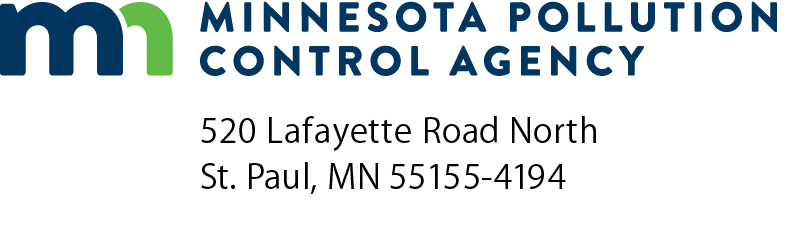 Pesticide General PermitNotice of Intent FormNPDES/SDS Permit ProgramNational Pollutant Discharge Elimination System/State Disposal System (NPDES/SDS)Doc Type: Permit ApplicationDecision-making entity name:Decision-making entity name:Decision-making entity name:Decision-making entity address:Decision-making entity address:Decision-making entity address:Decision-making entity address:City:State:Zip code:County:County:Type of organization:Type of organization:Type of organization:Business or firm name:Business or firm name:Business or firm name:Business or firm name:Business or firm name:Organization type (choose one):Organization type (choose one):Organization type (choose one):Organization type (choose one):Organization type (choose one):Organization type (choose one): Federal government    Indian tribe    Multi-type ownership   
 Private or Non-government    State government Federal government    Indian tribe    Multi-type ownership   
 Private or Non-government    State government Federal government    Indian tribe    Multi-type ownership   
 Private or Non-government    State government Federal government    Indian tribe    Multi-type ownership   
 Private or Non-government    State government Federal government    Indian tribe    Multi-type ownership   
 Private or Non-government    State government Federal government    Indian tribe    Multi-type ownership   
 Private or Non-government    State government Federal government    Indian tribe    Multi-type ownership   
 Private or Non-government    State government Federal government    Indian tribe    Multi-type ownership   
 Private or Non-government    State government Federal government    Indian tribe    Multi-type ownership   
 Private or Non-government    State government Federal government    Indian tribe    Multi-type ownership   
 Private or Non-government    State government Federal government    Indian tribe    Multi-type ownership   
 Private or Non-government    State governmentFirst name:First name:First name:Middle name:Middle name:Middle name:Last name:Last name:Suffix:Suffix:Title:Title:Business phone:Business phone:Business phone:Business phone:Email:Mailing address:Mailing address:Mailing address:Mailing address:City:State:State:Zip code:Zip code:Operator business or firm name:Operator business or firm name:Operator business or firm name:Operator business or firm name:Operator business or firm name:Operator business or firm name:Organization type (choose one):Organization type (choose one):Organization type (choose one):Organization type (choose one):Organization type (choose one): Federal government    Indian tribe    Multi-type ownership   
 Private or Non-government    State government Federal government    Indian tribe    Multi-type ownership   
 Private or Non-government    State government Federal government    Indian tribe    Multi-type ownership   
 Private or Non-government    State government Federal government    Indian tribe    Multi-type ownership   
 Private or Non-government    State government Federal government    Indian tribe    Multi-type ownership   
 Private or Non-government    State government Federal government    Indian tribe    Multi-type ownership   
 Private or Non-government    State government Federal government    Indian tribe    Multi-type ownership   
 Private or Non-government    State government Federal government    Indian tribe    Multi-type ownership   
 Private or Non-government    State government Federal government    Indian tribe    Multi-type ownership   
 Private or Non-government    State government Federal government    Indian tribe    Multi-type ownership   
 Private or Non-government    State government Federal government    Indian tribe    Multi-type ownership   
 Private or Non-government    State government Federal government    Indian tribe    Multi-type ownership   
 Private or Non-government    State governmentOperator contact information:Operator contact information:Operator contact information:Operator contact information:Operator contact information:Operator contact information:Operator contact information:Operator contact information:Operator contact information:Operator contact information:Operator contact information:Operator contact information:Operator contact information:Operator contact information:Operator contact information:Operator contact information:Operator contact information:First name:First name:First name:Middle name:Middle name:Middle name:Last name:Last name:Suffix:Suffix:Title:Title:Business phone:Business phone:Business phone:Business phone:Email:Mailing address:Mailing address:Mailing address:Mailing address:City:State:State:Zip code:Zip code:Billing business or firm name:Billing business or firm name:Billing business or firm name:Billing business or firm name:Billing business or firm name:Organization type (choose one):Organization type (choose one):Organization type (choose one):Organization type (choose one):Organization type (choose one):Organization type (choose one): Federal government    Indian tribe    Multi-type ownership   
 Private or Non-government    State government Federal government    Indian tribe    Multi-type ownership   
 Private or Non-government    State government Federal government    Indian tribe    Multi-type ownership   
 Private or Non-government    State government Federal government    Indian tribe    Multi-type ownership   
 Private or Non-government    State government Federal government    Indian tribe    Multi-type ownership   
 Private or Non-government    State government Federal government    Indian tribe    Multi-type ownership   
 Private or Non-government    State government Federal government    Indian tribe    Multi-type ownership   
 Private or Non-government    State government Federal government    Indian tribe    Multi-type ownership   
 Private or Non-government    State government Federal government    Indian tribe    Multi-type ownership   
 Private or Non-government    State government Federal government    Indian tribe    Multi-type ownership   
 Private or Non-government    State government Federal government    Indian tribe    Multi-type ownership   
 Private or Non-government    State governmentBilling contact information:Billing contact information:Billing contact information:Billing contact information:Billing contact information:Billing contact information:Billing contact information:Billing contact information:Billing contact information:Billing contact information:Billing contact information:Billing contact information:Billing contact information:Billing contact information:Billing contact information:Billing contact information:Billing contact information:First name:First name:First name:Middle name:Middle name:Middle name:Last name:Last name:Suffix:Suffix:Title:Title:Business phone:Business phone:Business phone:Business phone:Email:Mailing address:Mailing address:Mailing address:Mailing address:City:State:State:Zip code:Zip code:Print name:Title:Authorized Signature:Date (mm/dd/yyyy):Date (mm/dd/yyyy):State Tax ID#:Federal Tax ID#: